          В соответствии с Федеральным законом от 06.10.2003 года  № 131 «Об общих принципах организации местного самоуправления в Российской Федерации», на основании статьи 24 Устава муниципального образования Бузулукский район и Положения  о бюджетном процессе в муниципальном образовании Бузулукский район, утвержденного решением Совета депутатов муниципального образования Бузулукский район  от 24.11.2011г. № 142 и в целях социально-экономического развития муниципального образования Бузулукский районП О С Т А Н О В Л Я Ю:         1. Утвердить прогноз социально-экономического развития муниципального образования Бузулукский район на 2020 год и плановый  период до 2024 года согласно приложению, к настоящему постановлению.2. Заместителям главы администрации Бузулукского района, руководителям отраслевых органов администрации района в работе руководствоваться прогнозом социально-экономического развития муниципального образования Бузулукский район на 2020 год и плановый  период до 2024 года  для достижения прогнозных параметров (по компетенции).          3.Финансовому отделу администрации района  при разработке проекта бюджета муниципального района на 2020 год и на плановый период до 2024 года руководствоваться основными показателями прогноза социально-экономического развития муниципального образования Бузулукский район на 2019 год и плановый  период до 2024 года.          4. Установить, что настоящее постановление вступает в силу со дня его подписания и подлежит размещению на официальном сайте администрации муниципального образования Бузулукский район.          5. Контроль за исполнением  настоящего постановления возложить на первого заместителя главы администрации района по экономическим вопросам Дмитриева С.Ю.Глава района                                                                            Н.А. БантюковРазослано: в дело, Дмитриеву С.Ю., заместителям главы администрации района, главам сельпоссоветов, отделам и управлениям администрации Бузулукского района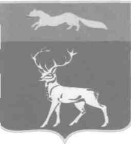 АДМИНИСТРАЦИЯМУНИЦИПАЛЬНОГО ОБРАЗОВАНИЯБУЗУЛУКСКИЙ РАЙОНОРЕНБУРГСКОЙ ОБЛАСТИПОСТАНОВЛЕНИЕ04.10.2019 № 909-п     г. БузулукОб     утверждении     прогноза   социально - экономического развития  муниципального образования Бузулукский  район  на  2020 год и     плановый    период  до  2024  года